المملكة العربية السعودية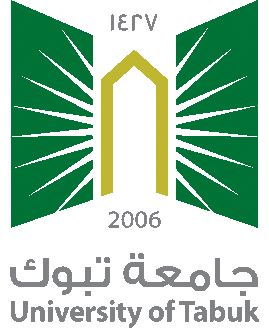     جامعة تبوك 	                                                                                                          			            الشؤون المالية        وحدة التمويل الذاتي 		  	                               			     	    	                    	نموذج رقم (2 /ب )                                                                                                                                                                                                                                                                                                                                                                      الرقم ................. 										                                                                                          التاريخ : ..../..../....14هـ		                                                                                                                           مسير صرف استحقاق                سند استلام صرف مكافأة للموضحة إسمه / أسمائهم أدناه ضمن لجنة ...................................... للفترة من (    /     /   143  إلى    /     /    143هـ)               الموظف المختص بالجهة 			الختم                                       وحدة التدقيق والمراجعة  			مدير الشئون المالية والإدارية                  ..............................			                                                ....................................                                                .......................................                        ممالاســــــم رباعياالتكليف الإداريعدد الساعاتمكافأة الساعةإجمالي الاستحقاق رقم الشيكاسم البنكرقم حساب الايبانرقم حساب الايباناسم المستلمالجوالالتوقيع112233445566778899الإجمالـــي / الإجمالـــي / الإجمالـــي / الإجمالـــي / الإجمالـــي / 